Start with open ended question moving to more specific responses before focusing on a Next Step. Encouraging everyone to be a ‘doer’ of the Word.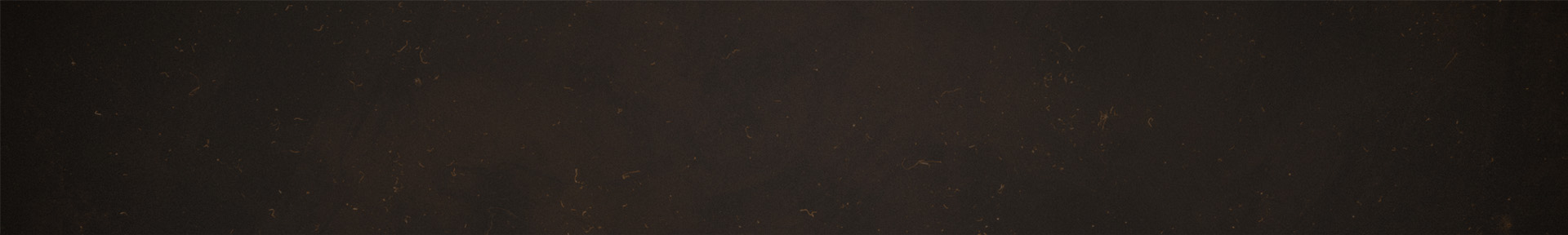 What struck you about the preach?An open-ended question / pick up themes and use the further questions selectivelyWhat would a graph of your spiritual life look like?You could get people to draw an actual graph and share itYou’ll probably notice none are a flat line upwards! Some might be more so, but they’ll have all ups and downsWhat are the areas you keep struggling/falling in? Be sensitive and wise how you set up groups for this – it may be better to pair upGet people to decide on AN ACTION (Confession, asking for help, memorising scripture etc)How is your ‘yada/knowing’ of Jesus? How would you describe your relationships with Him?I know OF HimI am AWARE of HimI ENCOUNTER Him regularlyWould you say the ‘love of God is shed abroad in your heart? (Romans 5:5)Who would say they have been baptised by the Holy Spirit?What does that mean to them?Pray for each other to be filled with the power of the Holy Spirit Get help if you need some guidance on this
*See ‘Handout’ on website for a summary of the preachLIFE GROUP NOTESJudges #1 / Ch 1-2Break The Cycle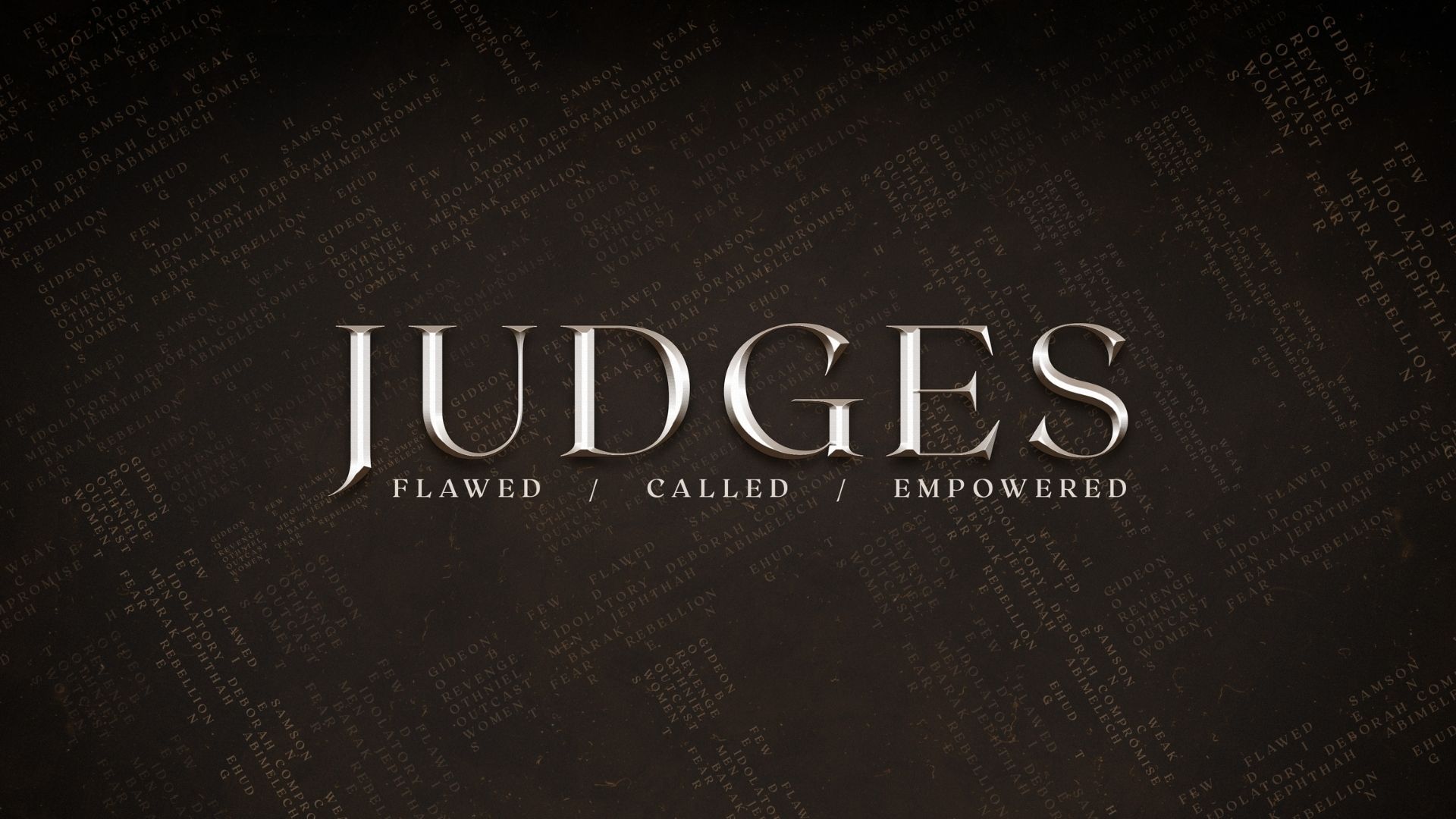 